GRUPA „Liski” i „Sówki”Data: 16.04.2021r. – piątekTemat dnia: Gwiazdy na niebieRozmowa na temat kosmosu. • Oglądanie zdjęć przedstawiających teleskopy kosmiczne. Wyjaśnianie ich zastosowania ( służą do obserwowania różnych obiektów, które znajdują się bardzo daleko, np. gwiazd na niebie)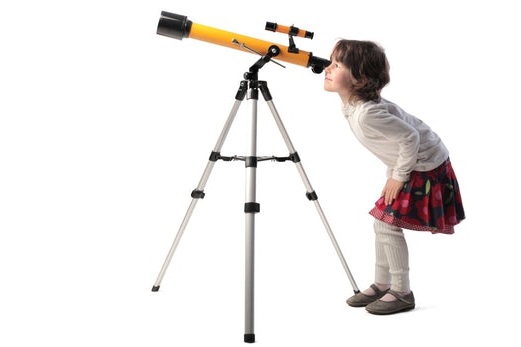 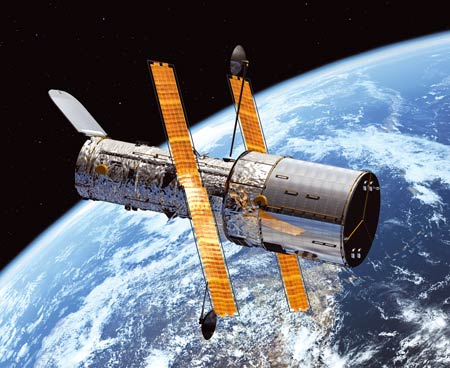 • Wypowiadanie się na temat życia w kosmosie. − Czy w kosmosie mogą żyć istoty rozumne? − Czy muszą być podobne do nas? − Czy nauka potwierdza istnienie innych istot w kosmosie? • Pokaz zdjęć przedstawiających wybrane gwiazdozbiory. Wyjaśnianie dzieciom, że na niebie gwiazdy tworzą wzory, zwane gwiazdozbiorami, które mają swoje nazwy. np.: Wielki Wóz , Mały Wóz, Panna, Bliźnięta, Lew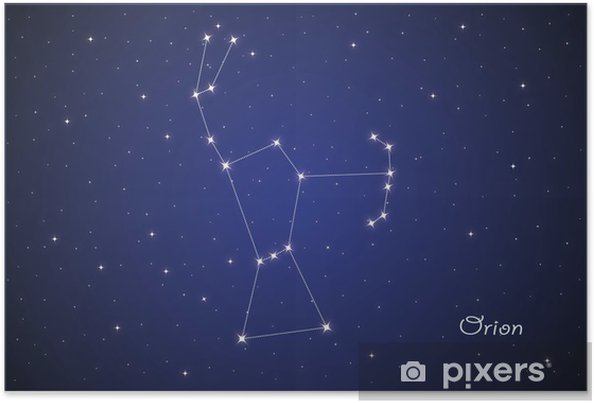 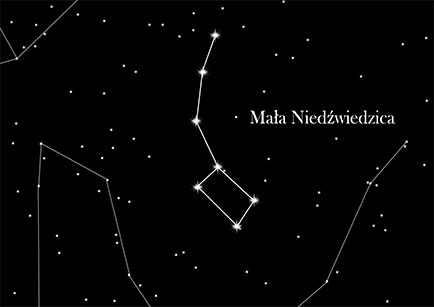 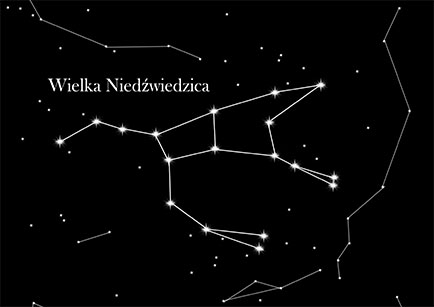 Filmik edukacyjny „Ubaki obserwuje niebo przez teleskop”.                      https://www.youtube.com/watch?v=byP9VTSnR2APraca plastyczna – RakietaPotrzebne będą: rolka po papierze toaletowym, kawałek folii aluminiowej, papier kolorowy, trochę bibuły np. żółtej, czerwonej, klej, nożyczki, kawałek sznurka lub nitki.Prezentacja, jak wykonać rakietę znajduję się na stronie:                     https://www.youtube.com/watch?v=QNCxe1mknTo Życzymy miłej pracy.  Wykonane rakiety możecie przynieść w poniedziałek do przedszkola. Będą ozdobą naszych sal. Do zobaczenia już wkrótce.